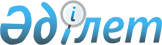 О внесении изменений и дополнения в решение маслихата от 21 декабря 2011 года № 303 "О районном бюджете Амангельдинского района на 2012-2014 годы"Решение маслихата Амангельдинского района Костанайской области от 9 апреля 2012 года № 23. Зарегистрировано Управлением юстиции Амангельдинского района Костанайской области 16 апреля 2012 года № 9-6-147

      В соответствии со статьей 109 Бюджетного кодекса Республики Казахстан от 4 декабря 2008 года и статьей 6 Закона Республики Казахстан от 23 января 2001 года "О местном государственном управлении и самоуправлении в Республике Казахстан" Амангельдинский районный маслихат РЕШИЛ:



      1. Внести в решение маслихата "О районном бюджете Амангельдинского района на 2012-2014 годы" от 21 декабря 2011 года № 303 (зарегистрировано в Реестре государственной регистрации нормативных правовых актов за № 9-6-138, опубликованное 13 января 2012 года в газете "Аманкелді арайы") следующие изменения и дополнение:



      пункт 1 указанного решения изложить в новой редакции:



      "1. Утвердить бюджет Амангельдинского района на 2012-2014 годы согласно приложениям 1, 2 и 3 соответственно, в том числе на 2012 год в следующих объемах:



      1) доходы – 1751019,0 тысяча тенге, в том числе по:

      налоговым поступлениям – 150871,0 тысяча тенге;

      неналоговым поступлениям – 10451,0 тысяча тенге;

      поступлениям трансфертов – 1589697,0 тысяча тенге;



      2) затраты - 1758948,4 тысяча тенге;



      3) чистое бюджетное кредитование – 109129,2 тысяча тенге;

      бюджетные кредиты – 113837,2 тысяча тенге;

      погашение бюджетных кредитов – 4708,0 тысяча тенге;



      4) сальдо по операциям с финансовыми активами – 0,0 тысяча тенге;



      5) дефицит (профицит) бюджета – -117058,6 тысяча тенге;



      6) финансирование дефицита (использования профицита) бюджета – 117058,6 тысяча тенге.";



      абзац пятый, шестой, десятый, одинадцатый и тринадцатый пункта 3 указанного решения изложить в новой редакции:



      "на ежемесячную выплату денежных средств опекунам (попечителям) на содержание ребенка-сироты (детей-сирот), и ребенка (детей), оставшегося без попечения родителей в сумме – 4274,0 тысяча тенге;



      на увеличение размера доплаты за квалификационную категорию учителям школ и воспитателям дошкольных организаций образования в сумме – 15991,0 тысяча тенге;



      на частичное субсидирование заработной платы в сумме – 9686,0 тысяча тенге;



      на молодежную практику в сумме – 5017,0 тысяча тенге;



      для реализации мер социальной поддержки специалистов – 12242,0 тысяча тенге.";



      дополнить указанное решение пунктом 3-1 следующего содержания:



      "3-1. Учесть, что в районном бюджете на 2012 год предусмотрено поступление средств из республиканского бюджета в сумме 173404,0 на реализацию Программы занятости-2020 на ремонт объектов коммунально-инженерной, инженерно-транспортной и социальной инфраструктуры и благоустройство сельских населенных пунктов.";



      пункт 6 указанного решение изложить в новой редакции:



      "Учесть, что в районном бюджете на 2012 год предусмотрено бюджетные кредиты из республиканского бюджета для реализации мер социальной поддержки специалистов социальной сферы сельских населенных пунктов в сумме – 53394,0 тысяча тенге.".



      приложение 1 к указанному решению изложить в новой редакции согласно приложению к настоящему решению.



      2. Настоящее решение вводится в действие с 1 января 2012 года.      Председатель

      внеочередной сессии                        М. Есенова      Секретарь

      районного маслихата                        А. Саматов      СОГЛАСОВАНО:      Начальник государственного

      учреждения "Отдел экономики

      и бюджетного планирования

      Амангельдинского района"

      _______________ Т. Карбозов

Приложение     

к решению маслихата 

от 9 апреля 2012 года 

№ 23        Приложение 1     

к решению маслихата  

от 21 декабря 2011 года 

№ 303         Районный бюджет Амангельдинского

района на 2012 год
					© 2012. РГП на ПХВ «Институт законодательства и правовой информации Республики Казахстан» Министерства юстиции Республики Казахстан
				КатегорияКатегорияКатегорияКатегорияКатегорияСумма,

тысяча

тенгеКлассКлассКлассКлассСумма,

тысяча

тенгеПодклассПодклассПодклассСумма,

тысяча

тенгеСпецификаСпецификаСумма,

тысяча

тенгеНаименованиеСумма,

тысяча

тенгеIІ. Доходы1751019,0100000Налоговые поступления150871,0101000Корпоративный подоходный налог73423,0101200Индивидуальный подоходный налог73423,0103100Социальный налог62615,0104000Hалоги на собственность11226,0104100Hалоги на имущество2885,0104300Земельный налог1107,0104400Hалог на транспортные средства5387,0104500Единый земельный налог1847,0105000Внутренние налоги на товары, работы и

услуги2527,0105200АКЦИЗЫ822,0105300Поступления за использование природных

и других ресурсов878,0105400Сборы за ведение предпринимательской и

профессиональной деятельности827,010800Обязательные платежи, взимаемые за

совершение юридически значимых действий

и (или) выдачу документов

уполномоченными на то государственными

органами или должностными лицами1080,0200000Неналоговые поступления10451,0201000Доходы от государственной собственности3193,0201500Доходы от аренды имущества,

находящегося в государственной

собственности3193,0206000Прочие неналоговые поступления7258,0400000Поступления трансфертов1589697,0402000Трансферты из вышестоящих органов

государственного управления1589697,0Функциональная группаФункциональная группаФункциональная группаФункциональная группаФункциональная группаСумма,

тысяча

тенгеФункциональная подгруппаФункциональная подгруппаФункциональная подгруппаФункциональная подгруппаСумма,

тысяча

тенгеАдминистратор бюджетных программАдминистратор бюджетных программАдминистратор бюджетных программСумма,

тысяча

тенгеПрограммаПрограммаСумма,

тысяча

тенгеНаименованиеСумма,

тысяча

тенгеІІ. Затраты1758948,41Государственные услуги общего

характера189536,01Представительные, исполнительные и

другие органы, выполняющие общие

функции государственного управления171843,0112Аппарат маслихата района (города

областного значения)11696,0001Услуги по обеспечению деятельности

маслихата района (города областного

значения)11696,0122Аппарат акима района (города

областного значения)66297,0001Услуги по обеспечению деятельности

акима района (города областного

значения)63797,0003Капитальные расходы государственного

органа2500,0123Аппарат акима района в городе,

города районного значения, поселка,

аула (села), аульного (сельского)

округа93850,0001Услуги по обеспечению деятельности

акима района в городе, города

районного значения, поселка, аула

(села), аульного (сельского) округа90040,0022Капитальные расходы государственного

органа3810,02Финансовая деятельность10042,0452Отдел финансов района (города

областного значения)10042,0001Услуги по реализации государственной

политики в области исполнения

бюджета района (города областного

значения) и управления коммунальной

собственностью района (города

областного значения)9425,0004Организация работы по выдаче разовых

талонов и обеспечение полноты сбора

сумм от реализации разовых талонов417,0010Приватизация, управление

коммунальным имуществом,

постприватизационная деятельность и

регулирование споров, связанных с

этим200,05Планирование и статистическая

деятельность7651,0453Отдел экономики и бюджетного

планирования района (города

областного значения)7651,0001Услуги по реализации государственной

политики в области формирования и

развития экономической политики,

системы государственного

планирования и управления района

(города областного значения)7651,02Оборона1703,01Военные нужды1703,0122Аппарат акима района (города

областного значения)1703,0005Мероприятия в рамках исполнения

всеобщей воинской обязанности1703,04Образование1037795,31Дошкольное воспитание и обучение68714,0464Отдел образования района (города

областного значения)68714,0009Обеспечение дошкольного воспитания

и обучения68229,0021Увеличение размера доплаты за

квалификационную категорию

воспитателям дошкольных организаций

образования за счет трансфертов из

республиканского бюджета485,02Начальное, основное среднее и общее

среднее образование822262,3464Отдел образования района (города

областного значения)822262,3003Общеобразовательное обучение790543,3006Дополнительное образование для детей16213,0064Увеличение размера доплаты за

квалификационную категорию учителям

школ за счет трансфертов из

республиканского бюджета15506,09Прочие услуги в области образования146819,0464Отдел образования района (города

областного значения)27422,0001Услуги по реализации государственной

политики на местном уровне в области

образования9176,0005Приобретение и доставка учебников,

учебно-методических комплексов для

государственных учреждений

образования района (города

областного значения)10572,0012Капитальные расходы государственного

органа1800,0015Ежемесячные выплаты денежных средств

опекунам (попечителям) на содержание

ребенка-сироты (детей-сирот), и

ребенка (детей), оставшегося без

попечения родителей за счет

трансфертов из республиканского

бюджета4274,0020Обеспечение оборудованием,

программным обеспечением

детей-инвалидов, обучающихся на дому

за счет трансфертов из

республиканского бюджета1600,0472Отдел строительства, архитектуры и

градостроительства района (города

областного значения)119397,0467037Строительство и реконструкция

объектов образования119397,06Социальная помощь и социальное

обеспечение142660,02Социальная помощь126495,0451Отдел занятости и социальных

программ района (города областного

значения)126495,0002Программа занятости29048,0005Государственная адресная социальная

помощь16000,0006Оказание жилищной помощи250,0007Социальная помощь отдельным

категориям нуждающихся граждан по

решениям местных представительных

органов8000,0010Материальное обеспечение

детей-инвалидов, воспитывающихся и

обучающихся на дому233,0014Оказание социальной помощи

нуждающимся гражданам на дому3297,0016Государственные пособия на детей до

18 лет60000,0017Обеспечение нуждающихся инвалидов

обязательными гигиеническими

средствами и предоставление услуг

специалистами жестового языка,

индивидуальными помощниками в

соответствии с индивидуальной

программой реабилитации инвалида750,0023Обеспечение деятельности центров

занятости населения8917,09Прочие услуги в области социальной

помощи и социального обеспечения16165,0451Отдел занятости и социальных

программ района (города областного

значения)16165,0001Услуги по реализации государственной

политики на местном уровне в области

обеспечения занятости и реализации

социальных программ для населения14815,0011Оплата услуг по зачислению, выплате

и доставке пособий и других

социальных выплат1200,0021Капитальные расходы государственного

органа150,07Жилищно-коммунальное хозяйство16483,01Жилищное хозяйство4204,0458Отдел жилищно-коммунального

хозяйства, пассажирского транспорта

и автомобильных дорог района (города

областного значения)704,0003Организация сохранения

государственного жилищного фонда704,0472Отдел строительства, архитектуры и

градостроительства района (города

областного значения)3500,0003Проектирование, строительство и

(или) приобретение жилья

государственного коммунального

жилищного фонда3500,02Коммунальное хозяйство1200,0458Отдел жилищно-коммунального

хозяйства, пассажирского транспорта

и автомобильных дорог района (города

областного значения)1200,0029Развитие системы водоснабжения1200,03Благоустройство населенных пунктов11079,0123Аппарат акима района в городе,

города районного значения, поселка,

аула (села), аульного (сельского)

округа11079,0008Освещение улиц населенных пунктов4200,0009Обеспечение санитарии населенных

пунктов1950,0011Благоустройство и озеленение

населенных пунктов4929,08Культура, спорт, туризм и

информационное пространство254796,01Деятельность в области культуры31339,0455Отдел культуры и развития языков

района (города областного значения)31339,0003Поддержка культурно-досуговой работы31339,02Спорт2089,0465Отдел физической культуры и спорта

района (города областного значения)2089,0006Проведение спортивных соревнований

на районном (города областного

значения) уровне345,0007Подготовка и участие членов сборных

команд района (города областного

значения) по различным видам спорта

на областных спортивных

соревнованиях1744,03Информационное пространство34789,0455Отдел культуры и развития языков

района (города областного значения)33089,0006Функционирование районных

(городских) библиотек33089,0456Отдел внутренней политики района

(города областного значения)1700,0002Услуги по проведению государственной

информационной политики через газеты

и журналы1500,0005Услуги по проведению государственной

информационной политики через

телерадиовещание200,09Прочие услуги по организации

культуры, спорта, туризма и

информационного пространства186579,0455Отдел культуры и развития языков

района (города областного значения)178738,0001Услуги по реализации государственной

политики на местном уровне в области

развития языков и культуры5334,0024Ремонт объектов в рамках развития

сельских населенных пунктов по

Программе занятости 2020173404,0456Отдел внутренней политики района

(города областного значения)4300,0001Услуги по реализации государственной

политики на местном уровне в области

информации, укрепления

государственности и формирования

социального оптимизма граждан4100,0003Реализация мероприятий в сфере

молодежной политики200,0465Отдел физической культуры и спорта

района (города областного значения)3541,0001Услуги по реализации государственной

политики на местном уровне в сфере

физической культуры и спорта3541,010Сельское, водное, лесное, рыбное

хозяйство, особо охраняемые

природные территории, охрана

окружающей среды и животного мира,

земельные отношения40415,01Сельское хозяйство21469,0473Отдел ветеринарии района (города

областного значения)9227,0001Услуги по реализации государственной

политики на местном уровне в сфере

ветеринарии6727,0006Организация санитарного убоя больных

животных1000,0007Организация отлова и уничтожения

бродячих собак и кошек500,0010Проведение мероприятий по

идентификации сельскохозяйственных

животных1000,0454Отдел предпринимательства и

сельского хозяйства района (города

областного значения)12242,0099Реализация мер по оказанию

социальной поддержки специалистов12242,06Земельные отношения6077,0463Отдел земельных отношений района

(города областного значения)6077,0001Услуги по реализации государственной

политики в области регулирования

земельных отношений на территории

района (города областного значения)6077,09Прочие услуги в области сельского,

водного, лесного, рыбного хозяйства,

охраны окружающей среды и земельных

отношений12869,0473Отдел ветеринарии района (города

областного значения)12869,0011Проведение противоэпизоотических

мероприятий12869,011Промышленность, архитектурная,

градостроительная и строительная

деятельность8546,02Архитектурная, градостроительная и

строительная деятельность8546,0472Отдел строительства, архитектуры и

градостроительства района (города

областного значения)8546,0001Услуги по реализации государственной

политики в области строительства,

архитектуры и градостроительства на

местном уровне7246,0015Капитальные расходы государственного

органа1300,012Транспорт и коммуникации41800,01Автомобильный транспорт41800,0458Отдел жилищно-коммунального

хозяйства, пассажирского транспорта

и автомобильных дорог района (города

областного значения)41800,0023Обеспечение функционирования

автомобильных дорог41800,013Прочие20136,09Прочие20136,0123Аппарат акима района в городе,

города районного значения, поселка,

аула (села), аульного (сельского)

округа2335,0040Реализация мероприятий для решения

вопросов обустройства аульных

(сельских) округов в реализацию мер

по содействию экономическому

развитию регионов в рамках Программы

"Развитие регионов" за счет целевых

трансфертов из республиканского

бюджета2335,0452Отдел финансов района (города

областного значения)1613,0012Резерв местного исполнительного

органа района (города областного

значения)1613,0458Отдел жилищно-коммунального

хозяйства, пассажирского транспорта

и автомобильных дорог района (города

областного значения)5665,0001Услуги по реализации государственной

политики на местном уровне в области

жилищно-коммунального хозяйства,

пассажирского транспорта и

автомобильных дорог5665,0454Отдел предпринимательства и

сельского хозяйства района (города

областного значения)10523,0001Услуги по реализации государственной

политики на местном уровне в области

развития предпринимательства,

промышленности и сельского хозяйства10523,015Трансферты5078,11Трансферты5078,1452Отдел финансов района (города

областного значения)5078,1006Возврат неиспользованных

(недоиспользованных) целевых

трансфертов2947,1024Целевые текущие трансферты в

вышестоящие бюджеты в связи с

передачей функций государственных

органов из нижестоящего уровня

государственного управления в

вышестоящий2131,0ІІІ. Чистое бюджетное кредитование109129,2КатегорияКатегорияКатегорияКатегорияКатегорияСумма,

тысяча

тенгеКлассКлассКлассКлассСумма,

тысяча

тенгеПодклассПодклассПодклассСумма,

тысяча

тенгеСпецификаСпецификаСумма,

тысяча

тенгеНаименованиеСумма,

тысяча

тенге10Сельское, водное, лесное, рыбное

хозяйство, особо охраняемые природные

территории, охрана окружающей среды и

животного мира, земельные отношения113837,21Сельское хозяйство113837,2454Отдел предпринимательства и сельского

хозяйства района (города областного

значения)113837,29Бюджетные кредиты для реализации мер

социальной поддержки специалистов113837,25Погашение бюджетных кредитов4708,001Погашение бюджетных кредитов4708,01Погашение бюджетных кредитов,

выданных из государственного бюджета4708,013Погашение бюджетных кредитов,

выданных из местного бюджета

физическим лицам4708,0V. Дефицит (профицит) бюджета-117058,6VI. Финансирование дефицита

(использование профицита) бюджета117058,6